Vasten: niets of heel weinig etenAnorexia: een eetstoornis ( te weinig of niets eten)Obesitas: een eetstoornis ( te veel eten)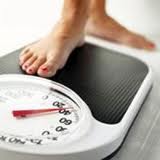 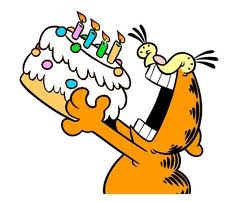 